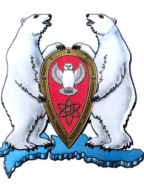 АДМИНИСТРАЦИЯ МУНИЦИПАЛЬНОГО ОБРАЗОВАНИЯ  ГОРОДСКОЙ ОКРУГ «НОВАЯ ЗЕМЛЯ»РАСПОРЯЖЕНИЕ«11» ноября 2016 г. № 218г. Архангельск-55     Об утверждении списка кадрового резерва	В соответствии  с Федеральным законом № 25-ФЗ от 02.03.2007 «О муниципальной службе в Российской Федерации», Положением «О муниципальной службе в муниципальном образовании городской округ «Новая Земля», утвержденным решением Совета депутатов МО ГО «Новая Земля» № 255 от 28.01.2011 (в последней ред. от 26.10.2016 № 06), Положением «О комиссии по формированию резерва управленческих кадров администрации муниципального образования городской округ «Новая Земля», утвержденным распоряжением администрации МО ГО «Новая Земля» от 26.02.2015 № 29, протоколом заседания Комиссии по формированию и подготовке резерва управленческих кадров администрации МО ГО «Новая Земля» от 09.11.2016 № 02,р  а с п о р я ж а ю с ь:            1. Утвердить список кадрового резерва администрации муниципального образования городской округ  «Новая Земля», согласно приложению.           2.     Распоряжение администрации муниципального образования городской округ «Новая Земля» от 12.01.2016 № 06/1 «Об утверждении списка кадрового резерва»признать утратившим силу.   3. Контроль за исполнением настоящего распоряжения возложить на и.о. руководителя отдела организационной, кадровой и социальной работы Кравцову Т.Н.Глава муниципального образования					            Ж.К. МусинУтвержден распоряжением администрации МО ГО «Новая Земля»от 11.11.2016 № 218Список резерва управленческих кадров администрации муниципального образования городской округ «Новая земля» на 2016 год1. Абрамова Наталия Павловна включена в кадровый резерв на замещение должности муниципальной службы «руководитель отдела экономики и финансов»;2. Кравцова Татьяна Николаевна включена в кадровый резерв на замещение должности муниципальной службы «руководитель отдела организационной, кадровой и социальной работы»;3. Лейко Юлия Алексеевна включена в кадровый резерв на замещение должности муниципальной службы «главный специалист отдела экономики и финансов»;